安全评价报告信息公布表机构名称湖北景深安全技术有限公司湖北景深安全技术有限公司湖北景深安全技术有限公司资质证号APJ-（鄂）-002APJ-（鄂）-002委托单位湖北山水化工有限公司湖北山水化工有限公司湖北山水化工有限公司湖北山水化工有限公司湖北山水化工有限公司湖北山水化工有限公司项目名称5万吨/年离子膜烧碱（食品级）搬迁升级改造项目安全验收评价5万吨/年离子膜烧碱（食品级）搬迁升级改造项目安全验收评价5万吨/年离子膜烧碱（食品级）搬迁升级改造项目安全验收评价5万吨/年离子膜烧碱（食品级）搬迁升级改造项目安全验收评价5万吨/年离子膜烧碱（食品级）搬迁升级改造项目安全验收评价5万吨/年离子膜烧碱（食品级）搬迁升级改造项目安全验收评价业务类别化学原料、化学品及医药制造业化学原料、化学品及医药制造业化学原料、化学品及医药制造业化学原料、化学品及医药制造业化学原料、化学品及医药制造业化学原料、化学品及医药制造业安全评价过程控制情况安全评价过程控制情况安全评价过程控制情况安全评价过程控制情况安全评价过程控制情况安全评价过程控制情况安全评价过程控制情况安全评价项目管理项目组长项目组长技术负责人技术负责人过程控制负责人过程控制负责人安全评价项目管理谭辉谭辉王冬梅王冬梅余海波余海波编制过程报告编制人报告编制人报告提交日期报告提交日期报告审核人报告审批人编制过程夏鹏、周智鑫夏鹏、周智鑫2021.12.302021.12.30张苛邹德新安全评价项目参与人员姓名认定专业安全评价师从业识别卡/证书编号安全评价师从业识别卡/证书编号注册安全工程师注册证号是否专职安全评价项目参与人员谭  辉化工工艺/化工机械028934/S011032000110192001025028934/S01103200011019200102542180175866专职安全评价项目参与人员鲁小芳安全工程036168/S011032000110193000940036168/S011032000110193000940/专职安全评价项目参与人员王正飞自动化035979/S011032000110192001415035979/S01103200011019200141542190219274专职安全评价项目参与人员周智鑫化工工艺035980/S011032000110192001446035980/S01103200011019200144642190219314专职安全评价项目参与人员冀仕盛电气012346/0800000000207709012346/0800000000207709/专职安全评价项目参与人员夏  鹏化工工艺035984/S011032000110192000988035984/S011032000110192000988/专职项目简介项目简介项目简介项目简介项目简介项目简介项目简介湖北山水化工有限公司是杭州富阳山水置业有限公司于2004年2月投资近亿元，收购原宜昌昌龙氯碱化工有限公司后，成立的一家公司，2019年9月20日，根据宜昌市委、市政府《关于化工产业专项整治及转型升级的意见》及《枝江市化工产业专项整治及转型升级实施方案》文件要求，湖北山水化工有限公司原厂关闭，实施整体搬迁。公司建设的5万吨/年离子膜烧碱（食品级）搬迁升级改造项目与中间体项目同时建设完成，同时进行验收。湖北山水化工有限公司是杭州富阳山水置业有限公司于2004年2月投资近亿元，收购原宜昌昌龙氯碱化工有限公司后，成立的一家公司，2019年9月20日，根据宜昌市委、市政府《关于化工产业专项整治及转型升级的意见》及《枝江市化工产业专项整治及转型升级实施方案》文件要求，湖北山水化工有限公司原厂关闭，实施整体搬迁。公司建设的5万吨/年离子膜烧碱（食品级）搬迁升级改造项目与中间体项目同时建设完成，同时进行验收。湖北山水化工有限公司是杭州富阳山水置业有限公司于2004年2月投资近亿元，收购原宜昌昌龙氯碱化工有限公司后，成立的一家公司，2019年9月20日，根据宜昌市委、市政府《关于化工产业专项整治及转型升级的意见》及《枝江市化工产业专项整治及转型升级实施方案》文件要求，湖北山水化工有限公司原厂关闭，实施整体搬迁。公司建设的5万吨/年离子膜烧碱（食品级）搬迁升级改造项目与中间体项目同时建设完成，同时进行验收。湖北山水化工有限公司是杭州富阳山水置业有限公司于2004年2月投资近亿元，收购原宜昌昌龙氯碱化工有限公司后，成立的一家公司，2019年9月20日，根据宜昌市委、市政府《关于化工产业专项整治及转型升级的意见》及《枝江市化工产业专项整治及转型升级实施方案》文件要求，湖北山水化工有限公司原厂关闭，实施整体搬迁。公司建设的5万吨/年离子膜烧碱（食品级）搬迁升级改造项目与中间体项目同时建设完成，同时进行验收。湖北山水化工有限公司是杭州富阳山水置业有限公司于2004年2月投资近亿元，收购原宜昌昌龙氯碱化工有限公司后，成立的一家公司，2019年9月20日，根据宜昌市委、市政府《关于化工产业专项整治及转型升级的意见》及《枝江市化工产业专项整治及转型升级实施方案》文件要求，湖北山水化工有限公司原厂关闭，实施整体搬迁。公司建设的5万吨/年离子膜烧碱（食品级）搬迁升级改造项目与中间体项目同时建设完成，同时进行验收。湖北山水化工有限公司是杭州富阳山水置业有限公司于2004年2月投资近亿元，收购原宜昌昌龙氯碱化工有限公司后，成立的一家公司，2019年9月20日，根据宜昌市委、市政府《关于化工产业专项整治及转型升级的意见》及《枝江市化工产业专项整治及转型升级实施方案》文件要求，湖北山水化工有限公司原厂关闭，实施整体搬迁。公司建设的5万吨/年离子膜烧碱（食品级）搬迁升级改造项目与中间体项目同时建设完成，同时进行验收。湖北山水化工有限公司是杭州富阳山水置业有限公司于2004年2月投资近亿元，收购原宜昌昌龙氯碱化工有限公司后，成立的一家公司，2019年9月20日，根据宜昌市委、市政府《关于化工产业专项整治及转型升级的意见》及《枝江市化工产业专项整治及转型升级实施方案》文件要求，湖北山水化工有限公司原厂关闭，实施整体搬迁。公司建设的5万吨/年离子膜烧碱（食品级）搬迁升级改造项目与中间体项目同时建设完成，同时进行验收。现场开展工作情况现场开展工作情况现场开展工作情况现场开展工作情况现场开展工作情况现场开展工作情况现场开展工作情况勘察人员谭辉、周智鑫谭辉、周智鑫谭辉、周智鑫谭辉、周智鑫谭辉、周智鑫谭辉、周智鑫勘察时间2021.3.10/2021.6.25/2021.9.152021.3.10/2021.6.25/2021.9.152021.3.10/2021.6.25/2021.9.152021.3.10/2021.6.25/2021.9.152021.3.10/2021.6.25/2021.9.152021.3.10/2021.6.25/2021.9.15勘察任务现场勘查、收集并核实业主单位提供的安全评价相关资料现场勘查、收集并核实业主单位提供的安全评价相关资料现场勘查、收集并核实业主单位提供的安全评价相关资料现场勘查、收集并核实业主单位提供的安全评价相关资料现场勘查、收集并核实业主单位提供的安全评价相关资料现场勘查、收集并核实业主单位提供的安全评价相关资料勘察中发现的问题项目存在问题：1、检查现场联锁设置情况，烧碱中部分联锁解除，未见审批手续。2、电解车间内有一块压力表压力超红线运行。3、辅料投料口无防护设施，建议设置网格等防止物品及人员跌入的措施。4、电缆沟、槽等多处施工未完成，无盖板。5、本项目消防验收尚未完成。6、消防器材未见检查维护记录。7、机修车间内部分消防设施被遮挡；设备备件库、备品备件库等仓储均存在未分类分区存放物品，未设置存放物品标识、阻挡消防用品等问题；备品备件库中部分轻便水龙头无法使用，无枪头。8、一次盐水厂房中水池临边无防护设施。9、双锅筒纵置式室燃燃油燃气锅炉、双锅筒纵置式燃气锅炉等未见使用登记标志及检验标志。10、膨胀节固定螺栓未松，失去其作用。11、氢气、天然气放空管设置不符合要求。双锅筒纵置式燃气锅炉尚未安装完成，尚未进行试生产，无法判断其是否能正常运行。12、冷冻车间内临时用电接线不规范，应加强管理与培训，规范临时用电。13、液氯充装车间内吊装作业不规范（未试吊直接拉起，人员站在吊装路径及重物掉落可能滚落的区域，车辆司机和押运员直接进行起吊作业）。14、液氯充装作业人员配备不合理，当班上班人数仅2人。15、该公司安全总监暂未取得化工安全类注册安全工程师资格。项目存在问题：1、检查现场联锁设置情况，烧碱中部分联锁解除，未见审批手续。2、电解车间内有一块压力表压力超红线运行。3、辅料投料口无防护设施，建议设置网格等防止物品及人员跌入的措施。4、电缆沟、槽等多处施工未完成，无盖板。5、本项目消防验收尚未完成。6、消防器材未见检查维护记录。7、机修车间内部分消防设施被遮挡；设备备件库、备品备件库等仓储均存在未分类分区存放物品，未设置存放物品标识、阻挡消防用品等问题；备品备件库中部分轻便水龙头无法使用，无枪头。8、一次盐水厂房中水池临边无防护设施。9、双锅筒纵置式室燃燃油燃气锅炉、双锅筒纵置式燃气锅炉等未见使用登记标志及检验标志。10、膨胀节固定螺栓未松，失去其作用。11、氢气、天然气放空管设置不符合要求。双锅筒纵置式燃气锅炉尚未安装完成，尚未进行试生产，无法判断其是否能正常运行。12、冷冻车间内临时用电接线不规范，应加强管理与培训，规范临时用电。13、液氯充装车间内吊装作业不规范（未试吊直接拉起，人员站在吊装路径及重物掉落可能滚落的区域，车辆司机和押运员直接进行起吊作业）。14、液氯充装作业人员配备不合理，当班上班人数仅2人。15、该公司安全总监暂未取得化工安全类注册安全工程师资格。项目存在问题：1、检查现场联锁设置情况，烧碱中部分联锁解除，未见审批手续。2、电解车间内有一块压力表压力超红线运行。3、辅料投料口无防护设施，建议设置网格等防止物品及人员跌入的措施。4、电缆沟、槽等多处施工未完成，无盖板。5、本项目消防验收尚未完成。6、消防器材未见检查维护记录。7、机修车间内部分消防设施被遮挡；设备备件库、备品备件库等仓储均存在未分类分区存放物品，未设置存放物品标识、阻挡消防用品等问题；备品备件库中部分轻便水龙头无法使用，无枪头。8、一次盐水厂房中水池临边无防护设施。9、双锅筒纵置式室燃燃油燃气锅炉、双锅筒纵置式燃气锅炉等未见使用登记标志及检验标志。10、膨胀节固定螺栓未松，失去其作用。11、氢气、天然气放空管设置不符合要求。双锅筒纵置式燃气锅炉尚未安装完成，尚未进行试生产，无法判断其是否能正常运行。12、冷冻车间内临时用电接线不规范，应加强管理与培训，规范临时用电。13、液氯充装车间内吊装作业不规范（未试吊直接拉起，人员站在吊装路径及重物掉落可能滚落的区域，车辆司机和押运员直接进行起吊作业）。14、液氯充装作业人员配备不合理，当班上班人数仅2人。15、该公司安全总监暂未取得化工安全类注册安全工程师资格。项目存在问题：1、检查现场联锁设置情况，烧碱中部分联锁解除，未见审批手续。2、电解车间内有一块压力表压力超红线运行。3、辅料投料口无防护设施，建议设置网格等防止物品及人员跌入的措施。4、电缆沟、槽等多处施工未完成，无盖板。5、本项目消防验收尚未完成。6、消防器材未见检查维护记录。7、机修车间内部分消防设施被遮挡；设备备件库、备品备件库等仓储均存在未分类分区存放物品，未设置存放物品标识、阻挡消防用品等问题；备品备件库中部分轻便水龙头无法使用，无枪头。8、一次盐水厂房中水池临边无防护设施。9、双锅筒纵置式室燃燃油燃气锅炉、双锅筒纵置式燃气锅炉等未见使用登记标志及检验标志。10、膨胀节固定螺栓未松，失去其作用。11、氢气、天然气放空管设置不符合要求。双锅筒纵置式燃气锅炉尚未安装完成，尚未进行试生产，无法判断其是否能正常运行。12、冷冻车间内临时用电接线不规范，应加强管理与培训，规范临时用电。13、液氯充装车间内吊装作业不规范（未试吊直接拉起，人员站在吊装路径及重物掉落可能滚落的区域，车辆司机和押运员直接进行起吊作业）。14、液氯充装作业人员配备不合理，当班上班人数仅2人。15、该公司安全总监暂未取得化工安全类注册安全工程师资格。项目存在问题：1、检查现场联锁设置情况，烧碱中部分联锁解除，未见审批手续。2、电解车间内有一块压力表压力超红线运行。3、辅料投料口无防护设施，建议设置网格等防止物品及人员跌入的措施。4、电缆沟、槽等多处施工未完成，无盖板。5、本项目消防验收尚未完成。6、消防器材未见检查维护记录。7、机修车间内部分消防设施被遮挡；设备备件库、备品备件库等仓储均存在未分类分区存放物品，未设置存放物品标识、阻挡消防用品等问题；备品备件库中部分轻便水龙头无法使用，无枪头。8、一次盐水厂房中水池临边无防护设施。9、双锅筒纵置式室燃燃油燃气锅炉、双锅筒纵置式燃气锅炉等未见使用登记标志及检验标志。10、膨胀节固定螺栓未松，失去其作用。11、氢气、天然气放空管设置不符合要求。双锅筒纵置式燃气锅炉尚未安装完成，尚未进行试生产，无法判断其是否能正常运行。12、冷冻车间内临时用电接线不规范，应加强管理与培训，规范临时用电。13、液氯充装车间内吊装作业不规范（未试吊直接拉起，人员站在吊装路径及重物掉落可能滚落的区域，车辆司机和押运员直接进行起吊作业）。14、液氯充装作业人员配备不合理，当班上班人数仅2人。15、该公司安全总监暂未取得化工安全类注册安全工程师资格。项目存在问题：1、检查现场联锁设置情况，烧碱中部分联锁解除，未见审批手续。2、电解车间内有一块压力表压力超红线运行。3、辅料投料口无防护设施，建议设置网格等防止物品及人员跌入的措施。4、电缆沟、槽等多处施工未完成，无盖板。5、本项目消防验收尚未完成。6、消防器材未见检查维护记录。7、机修车间内部分消防设施被遮挡；设备备件库、备品备件库等仓储均存在未分类分区存放物品，未设置存放物品标识、阻挡消防用品等问题；备品备件库中部分轻便水龙头无法使用，无枪头。8、一次盐水厂房中水池临边无防护设施。9、双锅筒纵置式室燃燃油燃气锅炉、双锅筒纵置式燃气锅炉等未见使用登记标志及检验标志。10、膨胀节固定螺栓未松，失去其作用。11、氢气、天然气放空管设置不符合要求。双锅筒纵置式燃气锅炉尚未安装完成，尚未进行试生产，无法判断其是否能正常运行。12、冷冻车间内临时用电接线不规范，应加强管理与培训，规范临时用电。13、液氯充装车间内吊装作业不规范（未试吊直接拉起，人员站在吊装路径及重物掉落可能滚落的区域，车辆司机和押运员直接进行起吊作业）。14、液氯充装作业人员配备不合理，当班上班人数仅2人。15、该公司安全总监暂未取得化工安全类注册安全工程师资格。评价项目其他信息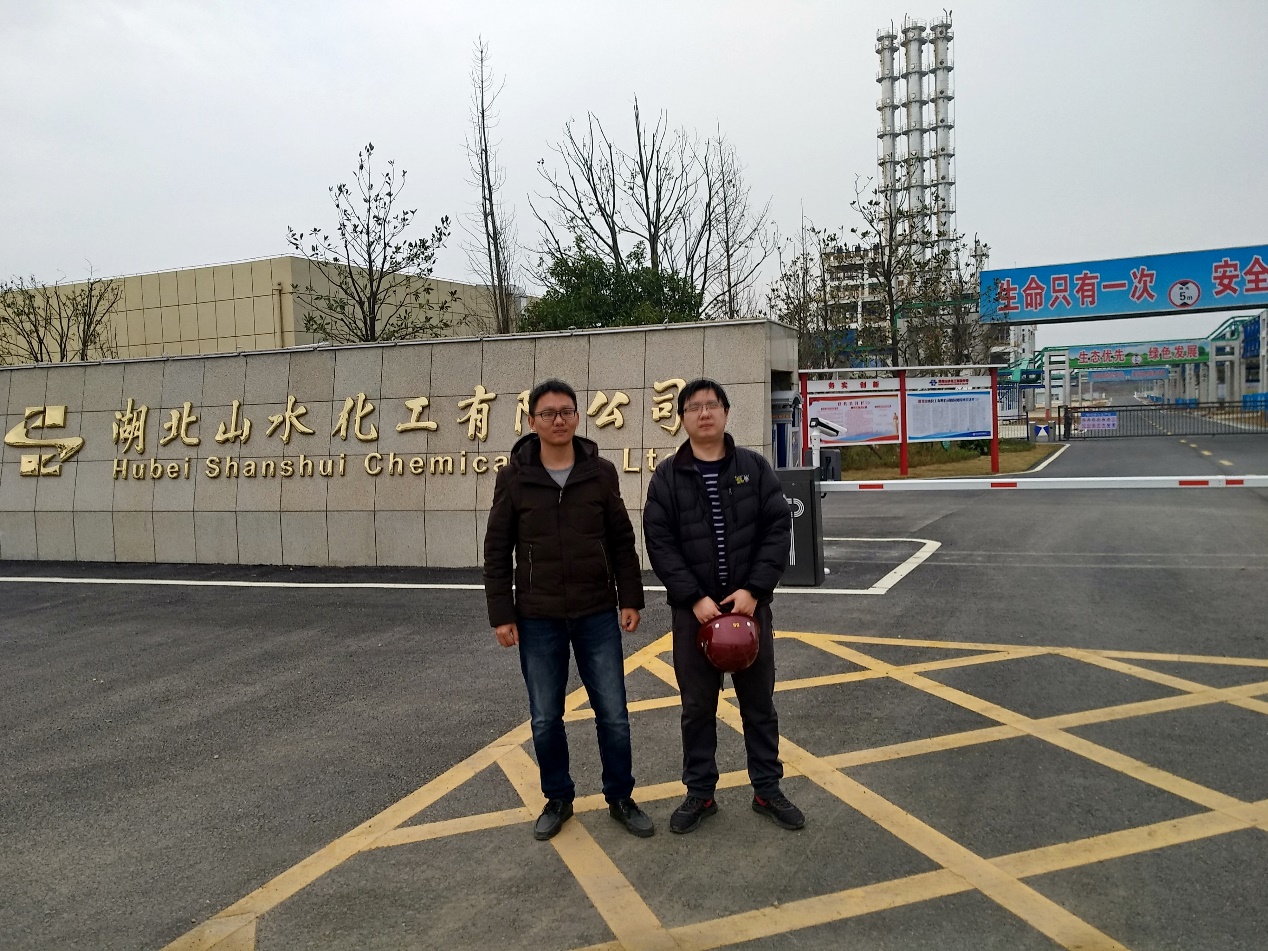 